Приложение № 2к решению Совета СП Бишкаинский сельсоветМР Аургазинский район РБот 26.03.2015 г. № 410  Графическая схема размещения одномандатных избирательных округов по выборам депутатов СП Бишкаинский сельсовет МР Аургазинский район РБ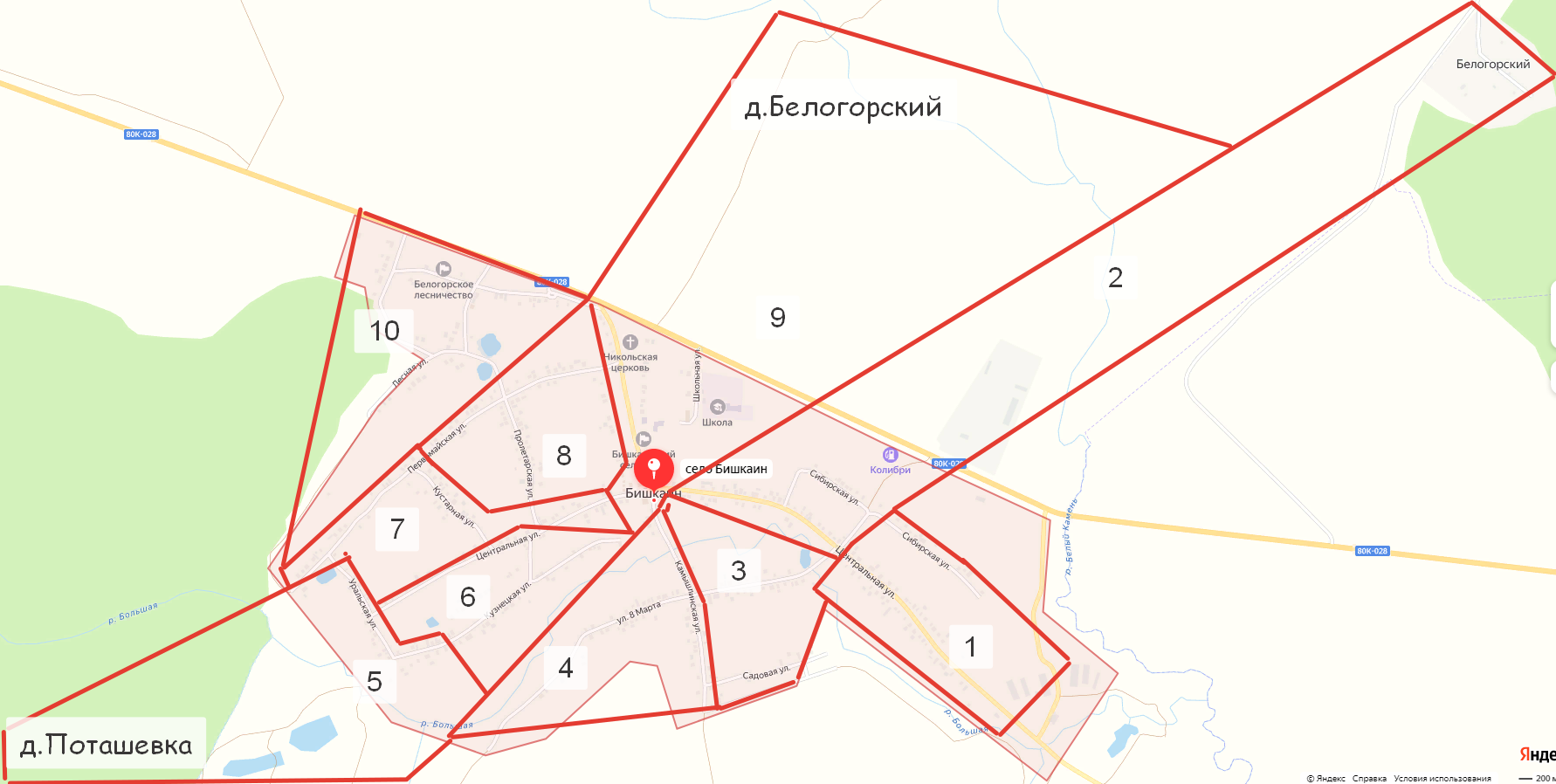 